八幡山の洋館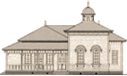 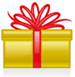 ♭「第２６回ひらつか音楽のおくりもの」出演申込書 ♪※ 申込期間 令和６年（２０２４年）１月２０日（土曜日）から２月１０日（土曜日）まで（締切日消印有効）　＊ 出演申込者用アンケートに御協力をお願いします。申込者及び連絡者情報（ふりがな）出演団体名又は出演者名（ふりがな）出演団体名又は出演者名出演人数人申込者及び連絡者情報（ふりがな）出演団体名又は出演者名（ふりがな）出演団体名又は出演者名出演人数人申込者及び連絡者情報（ふりがな）代表者氏名（ふりがな）代表者氏名（ふりがな）
連絡者氏名
※ 事務連絡のやり
 取りをする方（ふりがな）
連絡者氏名
※ 事務連絡のやり
 取りをする方（ふりがな）
連絡者氏名
※ 事務連絡のやり
 取りをする方（ふりがな）
連絡者氏名
※ 事務連絡のやり
 取りをする方申込者及び連絡者情報（ふりがな）代表者氏名（ふりがな）代表者氏名（ふりがな）
連絡者氏名
※ 事務連絡のやり
 取りをする方（ふりがな）
連絡者氏名
※ 事務連絡のやり
 取りをする方（ふりがな）
連絡者氏名
※ 事務連絡のやり
 取りをする方（ふりがな）
連絡者氏名
※ 事務連絡のやり
 取りをする方申込者及び連絡者情報連 絡 者住 　 所連 絡 者住 　 所（〒　　　－　　　　　）（〒　　　－　　　　　）（〒　　　－　　　　　）（〒　　　－　　　　　）（〒　　　－　　　　　）（〒　　　－　　　　　）（〒　　　－　　　　　）（〒　　　－　　　　　）（〒　　　－　　　　　）（〒　　　－　　　　　）（〒　　　－　　　　　）（〒　　　－　　　　　）（〒　　　－　　　　　）（〒　　　－　　　　　）（〒　　　－　　　　　）申込者及び連絡者情報連 絡 者電話番号連 絡 者電話番号連 絡 者ファクス番号連 絡 者ファクス番号連 絡 者ファクス番号連 絡 者ファクス番号申込者及び連絡者情報連 絡 者メールアドレス連 絡 者メールアドレス音楽のジャンル音楽のジャンル音楽のジャンル例示例示クラシック・ポピュラー・ジャズ・ゴスペル・弾き語り・合唱・歌謡曲・童謡・邦楽・中国曲・小唄 等クラシック・ポピュラー・ジャズ・ゴスペル・弾き語り・合唱・歌謡曲・童謡・邦楽・中国曲・小唄 等クラシック・ポピュラー・ジャズ・ゴスペル・弾き語り・合唱・歌謡曲・童謡・邦楽・中国曲・小唄 等クラシック・ポピュラー・ジャズ・ゴスペル・弾き語り・合唱・歌謡曲・童謡・邦楽・中国曲・小唄 等クラシック・ポピュラー・ジャズ・ゴスペル・弾き語り・合唱・歌謡曲・童謡・邦楽・中国曲・小唄 等出演希望日時出演希望日時出演希望日時出演希望日（５月）どちらかにしるしをつけてください。出演希望日（５月）どちらかにしるしをつけてください。出演希望日（５月）どちらかにしるしをつけてください。出演希望日（５月）どちらかにしるしをつけてください。出演希望日（５月）どちらかにしるしをつけてください。出演希望時間枠下の凡例を参考に(1)～(12)の中から選択をお願いします。出演希望時間枠下の凡例を参考に(1)～(12)の中から選択をお願いします。出演希望時間枠下の凡例を参考に(1)～(12)の中から選択をお願いします。出演希望時間枠下の凡例を参考に(1)～(12)の中から選択をお願いします。出演希望時間枠下の凡例を参考に(1)～(12)の中から選択をお願いします。出演希望時間枠下の凡例を参考に(1)～(12)の中から選択をお願いします。出演希望時間枠下の凡例を参考に(1)～(12)の中から選択をお願いします。出演希望時間枠下の凡例を参考に(1)～(12)の中から選択をお願いします。出演希望時間枠下の凡例を参考に(1)～(12)の中から選択をお願いします。出演希望日時出演希望日時出演希望日時第１希望　２５日（土曜日）　２５日（土曜日）　２６日（日曜日）　２６日（日曜日）　２６日（日曜日）出演希望日時出演希望日時出演希望日時第２希望　２５日（土曜日）　２５日（土曜日）　２６日（日曜日）　２６日（日曜日）　２６日（日曜日）(凡例)
時間枠(1)［60分間］(1)［60分間］10:00～11:0010:00～11:00(5)［30分間］(5)［30分間］(5)［30分間］13:00～13:3013:00～13:3013:00～13:3013:00～13:30(9)［30分間］(9)［30分間］15:30～16:0015:30～16:00(凡例)
時間枠(2)［30分間］(2)［30分間］11:00～11:3011:00～11:30(6)［30分間］(6)［30分間］(6)［30分間］13:30～14:0013:30～14:0013:30～14:0013:30～14:00(10)［60分間］(10)［60分間］16:00～17:0016:00～17:00(凡例)
時間枠(3)［30分間］(3)［30分間］11:30～12:0011:30～12:00(7)［60分間］(7)［60分間］(7)［60分間］14:00～15:0014:00～15:0014:00～15:0014:00～15:00(11)［30分間］(11)［30分間］17:00～17:3017:00～17:30(凡例)
時間枠(4)［60分間］(4)［60分間］12:00～13:0012:00～13:00(8)［30分間］(8)［30分間］(8)［30分間］15:00～15:3015:00～15:3015:00～15:3015:00～15:30(12)［30分間］(12)［30分間］17:30～18:0017:30～18:00♪ 抽選方法 ♪♪ 抽選方法 ♪♪ 抽選方法 ♪申込書の出演希望日時（第２希望まで）を踏まえて、公開抽選会で時間枠ごとに当選者を決定します。必ず異なる出演希望日時を２つまでご指定ください。同じものを２つご指定されても当選確率には影響しません。申込書の出演希望日時（第２希望まで）を踏まえて、公開抽選会で時間枠ごとに当選者を決定します。必ず異なる出演希望日時を２つまでご指定ください。同じものを２つご指定されても当選確率には影響しません。申込書の出演希望日時（第２希望まで）を踏まえて、公開抽選会で時間枠ごとに当選者を決定します。必ず異なる出演希望日時を２つまでご指定ください。同じものを２つご指定されても当選確率には影響しません。申込書の出演希望日時（第２希望まで）を踏まえて、公開抽選会で時間枠ごとに当選者を決定します。必ず異なる出演希望日時を２つまでご指定ください。同じものを２つご指定されても当選確率には影響しません。申込書の出演希望日時（第２希望まで）を踏まえて、公開抽選会で時間枠ごとに当選者を決定します。必ず異なる出演希望日時を２つまでご指定ください。同じものを２つご指定されても当選確率には影響しません。申込書の出演希望日時（第２希望まで）を踏まえて、公開抽選会で時間枠ごとに当選者を決定します。必ず異なる出演希望日時を２つまでご指定ください。同じものを２つご指定されても当選確率には影響しません。申込書の出演希望日時（第２希望まで）を踏まえて、公開抽選会で時間枠ごとに当選者を決定します。必ず異なる出演希望日時を２つまでご指定ください。同じものを２つご指定されても当選確率には影響しません。申込書の出演希望日時（第２希望まで）を踏まえて、公開抽選会で時間枠ごとに当選者を決定します。必ず異なる出演希望日時を２つまでご指定ください。同じものを２つご指定されても当選確率には影響しません。申込書の出演希望日時（第２希望まで）を踏まえて、公開抽選会で時間枠ごとに当選者を決定します。必ず異なる出演希望日時を２つまでご指定ください。同じものを２つご指定されても当選確率には影響しません。申込書の出演希望日時（第２希望まで）を踏まえて、公開抽選会で時間枠ごとに当選者を決定します。必ず異なる出演希望日時を２つまでご指定ください。同じものを２つご指定されても当選確率には影響しません。申込書の出演希望日時（第２希望まで）を踏まえて、公開抽選会で時間枠ごとに当選者を決定します。必ず異なる出演希望日時を２つまでご指定ください。同じものを２つご指定されても当選確率には影響しません。申込書の出演希望日時（第２希望まで）を踏まえて、公開抽選会で時間枠ごとに当選者を決定します。必ず異なる出演希望日時を２つまでご指定ください。同じものを２つご指定されても当選確率には影響しません。申込書の出演希望日時（第２希望まで）を踏まえて、公開抽選会で時間枠ごとに当選者を決定します。必ず異なる出演希望日時を２つまでご指定ください。同じものを２つご指定されても当選確率には影響しません。申込書の出演希望日時（第２希望まで）を踏まえて、公開抽選会で時間枠ごとに当選者を決定します。必ず異なる出演希望日時を２つまでご指定ください。同じものを２つご指定されても当選確率には影響しません。申込書の出演希望日時（第２希望まで）を踏まえて、公開抽選会で時間枠ごとに当選者を決定します。必ず異なる出演希望日時を２つまでご指定ください。同じものを２つご指定されても当選確率には影響しません。声楽・器楽の構成等声楽・器楽の構成等声楽・器楽の構成等予定曲目（１曲）予定曲目（１曲）予定曲目（１曲）※（必須） ポスター・フライヤー（チラシ）に掲載する曲です。※（必須） ポスター・フライヤー（チラシ）に掲載する曲です。※（必須） ポスター・フライヤー（チラシ）に掲載する曲です。※（必須） ポスター・フライヤー（チラシ）に掲載する曲です。※（必須） ポスター・フライヤー（チラシ）に掲載する曲です。※（必須） ポスター・フライヤー（チラシ）に掲載する曲です。※（必須） ポスター・フライヤー（チラシ）に掲載する曲です。※（必須） ポスター・フライヤー（チラシ）に掲載する曲です。※（必須） ポスター・フライヤー（チラシ）に掲載する曲です。※（必須） ポスター・フライヤー（チラシ）に掲載する曲です。※（必須） ポスター・フライヤー（チラシ）に掲載する曲です。※（必須） ポスター・フライヤー（チラシ）に掲載する曲です。※（必須） ポスター・フライヤー（チラシ）に掲載する曲です。※（必須） ポスター・フライヤー（チラシ）に掲載する曲です。※（必須） ポスター・フライヤー（チラシ）に掲載する曲です。予定曲目（１曲）予定曲目（１曲）予定曲目（１曲）その他（要望等）その他（要望等）その他（要望等）注意事項注意事項注意事項・ 出演申込書の「申込者及び連絡者情報」は、今回のひらつか音楽のおくりものに関する連絡と次回以降の開催案内（記念館企画委員会が別途企画するコンサートを含む）にのみ使用します。また、八幡山の洋館と平塚市教育委員会社会教育課で情報を共有します。・ 八幡山の洋館（正式名称 旧横浜ゴム平塚製造所記念館）は、平塚市内で唯一、神奈川県内でも数少ない明治時代の洋風建造物です。平成１６年７月２３日、国の登録有形文化財（建造物）に登録されています。文化財の保護と活用のためにご協力をお願いします。・ 車で来館の方は市役所の有料駐車場をご利用ください。八幡山の洋館の窓口で駐車券に認証を受けると、入庫後90分以内は無料になります。90分を超えると30分につき100円、4時間を超えると1時間につき200円となります。最大料金は1,200円（午前８時から午後１０時まで）です。・ 楽器の構成は会場のスペースに合うようにお願いします。また、狭い室内ですので、音量の大きい楽器及び演奏（持込アンプ・スピーカー等）は御遠慮いただく場合があります。心配な方は事前にご相談ください。・ 出演申込書の「申込者及び連絡者情報」は、今回のひらつか音楽のおくりものに関する連絡と次回以降の開催案内（記念館企画委員会が別途企画するコンサートを含む）にのみ使用します。また、八幡山の洋館と平塚市教育委員会社会教育課で情報を共有します。・ 八幡山の洋館（正式名称 旧横浜ゴム平塚製造所記念館）は、平塚市内で唯一、神奈川県内でも数少ない明治時代の洋風建造物です。平成１６年７月２３日、国の登録有形文化財（建造物）に登録されています。文化財の保護と活用のためにご協力をお願いします。・ 車で来館の方は市役所の有料駐車場をご利用ください。八幡山の洋館の窓口で駐車券に認証を受けると、入庫後90分以内は無料になります。90分を超えると30分につき100円、4時間を超えると1時間につき200円となります。最大料金は1,200円（午前８時から午後１０時まで）です。・ 楽器の構成は会場のスペースに合うようにお願いします。また、狭い室内ですので、音量の大きい楽器及び演奏（持込アンプ・スピーカー等）は御遠慮いただく場合があります。心配な方は事前にご相談ください。・ 出演申込書の「申込者及び連絡者情報」は、今回のひらつか音楽のおくりものに関する連絡と次回以降の開催案内（記念館企画委員会が別途企画するコンサートを含む）にのみ使用します。また、八幡山の洋館と平塚市教育委員会社会教育課で情報を共有します。・ 八幡山の洋館（正式名称 旧横浜ゴム平塚製造所記念館）は、平塚市内で唯一、神奈川県内でも数少ない明治時代の洋風建造物です。平成１６年７月２３日、国の登録有形文化財（建造物）に登録されています。文化財の保護と活用のためにご協力をお願いします。・ 車で来館の方は市役所の有料駐車場をご利用ください。八幡山の洋館の窓口で駐車券に認証を受けると、入庫後90分以内は無料になります。90分を超えると30分につき100円、4時間を超えると1時間につき200円となります。最大料金は1,200円（午前８時から午後１０時まで）です。・ 楽器の構成は会場のスペースに合うようにお願いします。また、狭い室内ですので、音量の大きい楽器及び演奏（持込アンプ・スピーカー等）は御遠慮いただく場合があります。心配な方は事前にご相談ください。・ 出演申込書の「申込者及び連絡者情報」は、今回のひらつか音楽のおくりものに関する連絡と次回以降の開催案内（記念館企画委員会が別途企画するコンサートを含む）にのみ使用します。また、八幡山の洋館と平塚市教育委員会社会教育課で情報を共有します。・ 八幡山の洋館（正式名称 旧横浜ゴム平塚製造所記念館）は、平塚市内で唯一、神奈川県内でも数少ない明治時代の洋風建造物です。平成１６年７月２３日、国の登録有形文化財（建造物）に登録されています。文化財の保護と活用のためにご協力をお願いします。・ 車で来館の方は市役所の有料駐車場をご利用ください。八幡山の洋館の窓口で駐車券に認証を受けると、入庫後90分以内は無料になります。90分を超えると30分につき100円、4時間を超えると1時間につき200円となります。最大料金は1,200円（午前８時から午後１０時まで）です。・ 楽器の構成は会場のスペースに合うようにお願いします。また、狭い室内ですので、音量の大きい楽器及び演奏（持込アンプ・スピーカー等）は御遠慮いただく場合があります。心配な方は事前にご相談ください。・ 出演申込書の「申込者及び連絡者情報」は、今回のひらつか音楽のおくりものに関する連絡と次回以降の開催案内（記念館企画委員会が別途企画するコンサートを含む）にのみ使用します。また、八幡山の洋館と平塚市教育委員会社会教育課で情報を共有します。・ 八幡山の洋館（正式名称 旧横浜ゴム平塚製造所記念館）は、平塚市内で唯一、神奈川県内でも数少ない明治時代の洋風建造物です。平成１６年７月２３日、国の登録有形文化財（建造物）に登録されています。文化財の保護と活用のためにご協力をお願いします。・ 車で来館の方は市役所の有料駐車場をご利用ください。八幡山の洋館の窓口で駐車券に認証を受けると、入庫後90分以内は無料になります。90分を超えると30分につき100円、4時間を超えると1時間につき200円となります。最大料金は1,200円（午前８時から午後１０時まで）です。・ 楽器の構成は会場のスペースに合うようにお願いします。また、狭い室内ですので、音量の大きい楽器及び演奏（持込アンプ・スピーカー等）は御遠慮いただく場合があります。心配な方は事前にご相談ください。・ 出演申込書の「申込者及び連絡者情報」は、今回のひらつか音楽のおくりものに関する連絡と次回以降の開催案内（記念館企画委員会が別途企画するコンサートを含む）にのみ使用します。また、八幡山の洋館と平塚市教育委員会社会教育課で情報を共有します。・ 八幡山の洋館（正式名称 旧横浜ゴム平塚製造所記念館）は、平塚市内で唯一、神奈川県内でも数少ない明治時代の洋風建造物です。平成１６年７月２３日、国の登録有形文化財（建造物）に登録されています。文化財の保護と活用のためにご協力をお願いします。・ 車で来館の方は市役所の有料駐車場をご利用ください。八幡山の洋館の窓口で駐車券に認証を受けると、入庫後90分以内は無料になります。90分を超えると30分につき100円、4時間を超えると1時間につき200円となります。最大料金は1,200円（午前８時から午後１０時まで）です。・ 楽器の構成は会場のスペースに合うようにお願いします。また、狭い室内ですので、音量の大きい楽器及び演奏（持込アンプ・スピーカー等）は御遠慮いただく場合があります。心配な方は事前にご相談ください。・ 出演申込書の「申込者及び連絡者情報」は、今回のひらつか音楽のおくりものに関する連絡と次回以降の開催案内（記念館企画委員会が別途企画するコンサートを含む）にのみ使用します。また、八幡山の洋館と平塚市教育委員会社会教育課で情報を共有します。・ 八幡山の洋館（正式名称 旧横浜ゴム平塚製造所記念館）は、平塚市内で唯一、神奈川県内でも数少ない明治時代の洋風建造物です。平成１６年７月２３日、国の登録有形文化財（建造物）に登録されています。文化財の保護と活用のためにご協力をお願いします。・ 車で来館の方は市役所の有料駐車場をご利用ください。八幡山の洋館の窓口で駐車券に認証を受けると、入庫後90分以内は無料になります。90分を超えると30分につき100円、4時間を超えると1時間につき200円となります。最大料金は1,200円（午前８時から午後１０時まで）です。・ 楽器の構成は会場のスペースに合うようにお願いします。また、狭い室内ですので、音量の大きい楽器及び演奏（持込アンプ・スピーカー等）は御遠慮いただく場合があります。心配な方は事前にご相談ください。・ 出演申込書の「申込者及び連絡者情報」は、今回のひらつか音楽のおくりものに関する連絡と次回以降の開催案内（記念館企画委員会が別途企画するコンサートを含む）にのみ使用します。また、八幡山の洋館と平塚市教育委員会社会教育課で情報を共有します。・ 八幡山の洋館（正式名称 旧横浜ゴム平塚製造所記念館）は、平塚市内で唯一、神奈川県内でも数少ない明治時代の洋風建造物です。平成１６年７月２３日、国の登録有形文化財（建造物）に登録されています。文化財の保護と活用のためにご協力をお願いします。・ 車で来館の方は市役所の有料駐車場をご利用ください。八幡山の洋館の窓口で駐車券に認証を受けると、入庫後90分以内は無料になります。90分を超えると30分につき100円、4時間を超えると1時間につき200円となります。最大料金は1,200円（午前８時から午後１０時まで）です。・ 楽器の構成は会場のスペースに合うようにお願いします。また、狭い室内ですので、音量の大きい楽器及び演奏（持込アンプ・スピーカー等）は御遠慮いただく場合があります。心配な方は事前にご相談ください。・ 出演申込書の「申込者及び連絡者情報」は、今回のひらつか音楽のおくりものに関する連絡と次回以降の開催案内（記念館企画委員会が別途企画するコンサートを含む）にのみ使用します。また、八幡山の洋館と平塚市教育委員会社会教育課で情報を共有します。・ 八幡山の洋館（正式名称 旧横浜ゴム平塚製造所記念館）は、平塚市内で唯一、神奈川県内でも数少ない明治時代の洋風建造物です。平成１６年７月２３日、国の登録有形文化財（建造物）に登録されています。文化財の保護と活用のためにご協力をお願いします。・ 車で来館の方は市役所の有料駐車場をご利用ください。八幡山の洋館の窓口で駐車券に認証を受けると、入庫後90分以内は無料になります。90分を超えると30分につき100円、4時間を超えると1時間につき200円となります。最大料金は1,200円（午前８時から午後１０時まで）です。・ 楽器の構成は会場のスペースに合うようにお願いします。また、狭い室内ですので、音量の大きい楽器及び演奏（持込アンプ・スピーカー等）は御遠慮いただく場合があります。心配な方は事前にご相談ください。・ 出演申込書の「申込者及び連絡者情報」は、今回のひらつか音楽のおくりものに関する連絡と次回以降の開催案内（記念館企画委員会が別途企画するコンサートを含む）にのみ使用します。また、八幡山の洋館と平塚市教育委員会社会教育課で情報を共有します。・ 八幡山の洋館（正式名称 旧横浜ゴム平塚製造所記念館）は、平塚市内で唯一、神奈川県内でも数少ない明治時代の洋風建造物です。平成１６年７月２３日、国の登録有形文化財（建造物）に登録されています。文化財の保護と活用のためにご協力をお願いします。・ 車で来館の方は市役所の有料駐車場をご利用ください。八幡山の洋館の窓口で駐車券に認証を受けると、入庫後90分以内は無料になります。90分を超えると30分につき100円、4時間を超えると1時間につき200円となります。最大料金は1,200円（午前８時から午後１０時まで）です。・ 楽器の構成は会場のスペースに合うようにお願いします。また、狭い室内ですので、音量の大きい楽器及び演奏（持込アンプ・スピーカー等）は御遠慮いただく場合があります。心配な方は事前にご相談ください。・ 出演申込書の「申込者及び連絡者情報」は、今回のひらつか音楽のおくりものに関する連絡と次回以降の開催案内（記念館企画委員会が別途企画するコンサートを含む）にのみ使用します。また、八幡山の洋館と平塚市教育委員会社会教育課で情報を共有します。・ 八幡山の洋館（正式名称 旧横浜ゴム平塚製造所記念館）は、平塚市内で唯一、神奈川県内でも数少ない明治時代の洋風建造物です。平成１６年７月２３日、国の登録有形文化財（建造物）に登録されています。文化財の保護と活用のためにご協力をお願いします。・ 車で来館の方は市役所の有料駐車場をご利用ください。八幡山の洋館の窓口で駐車券に認証を受けると、入庫後90分以内は無料になります。90分を超えると30分につき100円、4時間を超えると1時間につき200円となります。最大料金は1,200円（午前８時から午後１０時まで）です。・ 楽器の構成は会場のスペースに合うようにお願いします。また、狭い室内ですので、音量の大きい楽器及び演奏（持込アンプ・スピーカー等）は御遠慮いただく場合があります。心配な方は事前にご相談ください。・ 出演申込書の「申込者及び連絡者情報」は、今回のひらつか音楽のおくりものに関する連絡と次回以降の開催案内（記念館企画委員会が別途企画するコンサートを含む）にのみ使用します。また、八幡山の洋館と平塚市教育委員会社会教育課で情報を共有します。・ 八幡山の洋館（正式名称 旧横浜ゴム平塚製造所記念館）は、平塚市内で唯一、神奈川県内でも数少ない明治時代の洋風建造物です。平成１６年７月２３日、国の登録有形文化財（建造物）に登録されています。文化財の保護と活用のためにご協力をお願いします。・ 車で来館の方は市役所の有料駐車場をご利用ください。八幡山の洋館の窓口で駐車券に認証を受けると、入庫後90分以内は無料になります。90分を超えると30分につき100円、4時間を超えると1時間につき200円となります。最大料金は1,200円（午前８時から午後１０時まで）です。・ 楽器の構成は会場のスペースに合うようにお願いします。また、狭い室内ですので、音量の大きい楽器及び演奏（持込アンプ・スピーカー等）は御遠慮いただく場合があります。心配な方は事前にご相談ください。・ 出演申込書の「申込者及び連絡者情報」は、今回のひらつか音楽のおくりものに関する連絡と次回以降の開催案内（記念館企画委員会が別途企画するコンサートを含む）にのみ使用します。また、八幡山の洋館と平塚市教育委員会社会教育課で情報を共有します。・ 八幡山の洋館（正式名称 旧横浜ゴム平塚製造所記念館）は、平塚市内で唯一、神奈川県内でも数少ない明治時代の洋風建造物です。平成１６年７月２３日、国の登録有形文化財（建造物）に登録されています。文化財の保護と活用のためにご協力をお願いします。・ 車で来館の方は市役所の有料駐車場をご利用ください。八幡山の洋館の窓口で駐車券に認証を受けると、入庫後90分以内は無料になります。90分を超えると30分につき100円、4時間を超えると1時間につき200円となります。最大料金は1,200円（午前８時から午後１０時まで）です。・ 楽器の構成は会場のスペースに合うようにお願いします。また、狭い室内ですので、音量の大きい楽器及び演奏（持込アンプ・スピーカー等）は御遠慮いただく場合があります。心配な方は事前にご相談ください。・ 出演申込書の「申込者及び連絡者情報」は、今回のひらつか音楽のおくりものに関する連絡と次回以降の開催案内（記念館企画委員会が別途企画するコンサートを含む）にのみ使用します。また、八幡山の洋館と平塚市教育委員会社会教育課で情報を共有します。・ 八幡山の洋館（正式名称 旧横浜ゴム平塚製造所記念館）は、平塚市内で唯一、神奈川県内でも数少ない明治時代の洋風建造物です。平成１６年７月２３日、国の登録有形文化財（建造物）に登録されています。文化財の保護と活用のためにご協力をお願いします。・ 車で来館の方は市役所の有料駐車場をご利用ください。八幡山の洋館の窓口で駐車券に認証を受けると、入庫後90分以内は無料になります。90分を超えると30分につき100円、4時間を超えると1時間につき200円となります。最大料金は1,200円（午前８時から午後１０時まで）です。・ 楽器の構成は会場のスペースに合うようにお願いします。また、狭い室内ですので、音量の大きい楽器及び演奏（持込アンプ・スピーカー等）は御遠慮いただく場合があります。心配な方は事前にご相談ください。・ 出演申込書の「申込者及び連絡者情報」は、今回のひらつか音楽のおくりものに関する連絡と次回以降の開催案内（記念館企画委員会が別途企画するコンサートを含む）にのみ使用します。また、八幡山の洋館と平塚市教育委員会社会教育課で情報を共有します。・ 八幡山の洋館（正式名称 旧横浜ゴム平塚製造所記念館）は、平塚市内で唯一、神奈川県内でも数少ない明治時代の洋風建造物です。平成１６年７月２３日、国の登録有形文化財（建造物）に登録されています。文化財の保護と活用のためにご協力をお願いします。・ 車で来館の方は市役所の有料駐車場をご利用ください。八幡山の洋館の窓口で駐車券に認証を受けると、入庫後90分以内は無料になります。90分を超えると30分につき100円、4時間を超えると1時間につき200円となります。最大料金は1,200円（午前８時から午後１０時まで）です。・ 楽器の構成は会場のスペースに合うようにお願いします。また、狭い室内ですので、音量の大きい楽器及び演奏（持込アンプ・スピーカー等）は御遠慮いただく場合があります。心配な方は事前にご相談ください。申込先問い合わせ先申込先問い合わせ先申込先問い合わせ先八幡山の洋館 〒254-0041 平塚市浅間町１番地１ 八幡山公園内電話・ファクス番号 (0463)35-7114　Ｅメール：hachimanyamanoyokan@ma.scn-net.ne.jp八幡山の洋館 〒254-0041 平塚市浅間町１番地１ 八幡山公園内電話・ファクス番号 (0463)35-7114　Ｅメール：hachimanyamanoyokan@ma.scn-net.ne.jp八幡山の洋館 〒254-0041 平塚市浅間町１番地１ 八幡山公園内電話・ファクス番号 (0463)35-7114　Ｅメール：hachimanyamanoyokan@ma.scn-net.ne.jp八幡山の洋館 〒254-0041 平塚市浅間町１番地１ 八幡山公園内電話・ファクス番号 (0463)35-7114　Ｅメール：hachimanyamanoyokan@ma.scn-net.ne.jp八幡山の洋館 〒254-0041 平塚市浅間町１番地１ 八幡山公園内電話・ファクス番号 (0463)35-7114　Ｅメール：hachimanyamanoyokan@ma.scn-net.ne.jp八幡山の洋館 〒254-0041 平塚市浅間町１番地１ 八幡山公園内電話・ファクス番号 (0463)35-7114　Ｅメール：hachimanyamanoyokan@ma.scn-net.ne.jp八幡山の洋館 〒254-0041 平塚市浅間町１番地１ 八幡山公園内電話・ファクス番号 (0463)35-7114　Ｅメール：hachimanyamanoyokan@ma.scn-net.ne.jp八幡山の洋館 〒254-0041 平塚市浅間町１番地１ 八幡山公園内電話・ファクス番号 (0463)35-7114　Ｅメール：hachimanyamanoyokan@ma.scn-net.ne.jp八幡山の洋館 〒254-0041 平塚市浅間町１番地１ 八幡山公園内電話・ファクス番号 (0463)35-7114　Ｅメール：hachimanyamanoyokan@ma.scn-net.ne.jp八幡山の洋館 〒254-0041 平塚市浅間町１番地１ 八幡山公園内電話・ファクス番号 (0463)35-7114　Ｅメール：hachimanyamanoyokan@ma.scn-net.ne.jp八幡山の洋館 〒254-0041 平塚市浅間町１番地１ 八幡山公園内電話・ファクス番号 (0463)35-7114　Ｅメール：hachimanyamanoyokan@ma.scn-net.ne.jp八幡山の洋館 〒254-0041 平塚市浅間町１番地１ 八幡山公園内電話・ファクス番号 (0463)35-7114　Ｅメール：hachimanyamanoyokan@ma.scn-net.ne.jp八幡山の洋館 〒254-0041 平塚市浅間町１番地１ 八幡山公園内電話・ファクス番号 (0463)35-7114　Ｅメール：hachimanyamanoyokan@ma.scn-net.ne.jp八幡山の洋館 〒254-0041 平塚市浅間町１番地１ 八幡山公園内電話・ファクス番号 (0463)35-7114　Ｅメール：hachimanyamanoyokan@ma.scn-net.ne.jp八幡山の洋館 〒254-0041 平塚市浅間町１番地１ 八幡山公園内電話・ファクス番号 (0463)35-7114　Ｅメール：hachimanyamanoyokan@ma.scn-net.ne.jp